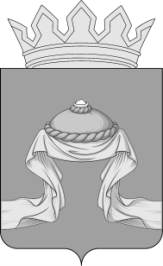 Администрация Назаровского районаКрасноярского краяПОСТАНОВЛЕНИЕ«26» 03 2021                                    г. Назарово                                           № 92-пО внесении изменений в постановление администрации Назаровского района от 29.10.2013 № 576-п «Об утверждении муниципальной программы Назаровского района «Развитие образования» В соответствии с Бюджетным кодексом Российской Федерации, постановлениями администрации Назаровского района от 10.11.2020 № 342-п «Об утверждении Порядка принятия решений о разработке муниципальных программ Назаровского района, их формирования и реализации», от 19.09.2013№ 480-п «Об утверждении перечня муниципальных программ администрации Назаровского района», руководствуясь Уставом муниципального образования Назаровский муниципальный район Красноярского края, ПОСТАНОВЛЯЮ:1. Внести в постановление администрации Назаровского района                  от 29.10.2013 № 576-п «Об утверждении муниципальной программы Назаровского района «Развитие образования» следующие изменения:1.1. Приложение 1к паспорту муниципальной программы Назаровского района «Развитие образования» изложить в новой редакции согласно приложению 1 к настоящему постановлению;1.2. Приложение 1 к подпрограмме 1 «Развитие дошкольного, общего и дополнительного образования» муниципальной программы «Развитие образования» изложить в новой редакции согласно приложению 2 к настоящему постановлению.2. Отделу организационной работы  и документационного обеспечения  администрации Назаровского района (Любавина) разместить постановление на официальном сайте муниципального образования Назаровский район в информационно-телекоммуникационной сети «Интернет».3. Контроль за выполнением постановления возложить  на заместителя главы района, руководителя управления образования администрации Назаровского района (Парамонова).4. Постановление вступает в силу в день, следующий за днем его официального опубликования в газете «Советское Причулымье».Глава района								   Г.В. АмпилоговаПриложение 1
к постановлению администрации                                                                           Назаровского района
от  "26"03 2021 № 92-пПриложение 1
к постановлению администрации                                                                           Назаровского района
от  "26"03 2021 № 92-пПриложение 1
к постановлению администрации                                                                           Назаровского района
от  "26"03 2021 № 92-пПриложение 1
к постановлению администрации                                                                           Назаровского района
от  "26"03 2021 № 92-пПриложение 1 
к паспорту  муниципальной программы 
Назаровского района "Развитие образования " Приложение 1 
к паспорту  муниципальной программы 
Назаровского района "Развитие образования " Приложение 1 
к паспорту  муниципальной программы 
Назаровского района "Развитие образования " Приложение 1 
к паспорту  муниципальной программы 
Назаровского района "Развитие образования " Перечень целевых показателей и показателей результативности программы с расшифровкой плановых значений по годам ее реализацииПеречень целевых показателей и показателей результативности программы с расшифровкой плановых значений по годам ее реализацииПеречень целевых показателей и показателей результативности программы с расшифровкой плановых значений по годам ее реализацииПеречень целевых показателей и показателей результативности программы с расшифровкой плановых значений по годам ее реализацииПеречень целевых показателей и показателей результативности программы с расшифровкой плановых значений по годам ее реализацииПеречень целевых показателей и показателей результативности программы с расшифровкой плановых значений по годам ее реализацииПеречень целевых показателей и показателей результативности программы с расшифровкой плановых значений по годам ее реализацииПеречень целевых показателей и показателей результативности программы с расшифровкой плановых значений по годам ее реализацииПеречень целевых показателей и показателей результативности программы с расшифровкой плановых значений по годам ее реализации№ п/пЦели, задачи, показатели Единица измеренияВес показателя Источник информацииотчетный финансовый год2020 год2021 год2022 год2023 год№ п/пЦели, задачи, показатели Единица измеренияВес показателя Источник информацииотчетный финансовый год2020 год2021 год2022 год2023 год№ п/пЦели, задачи, показатели Единица измеренияВес показателя Источник информацииотчетный финансовый год2020 год2021 год2022 год2023 год1удельный вес численности населения в возрасте 5-18 лет, охваченного образованием, в общей численности населения в возрасте 5-18 лет.%0,01Гос. стат. отчетность99,9099,9099,9099,902отношение численности детей в возрасте 3–7 лет, которым предоставлена возможность получать услуги дошкольного образования, к численности детей в возрасте от 3 до 7 лет, скорректированной на численность детей в возрасте от 5 до 7 лет, обучающихся в школе, проживающих на территории Назаровского района (с учетом групп кратковременного пребывания) %0,01Ведомственная отчетность1001001001003Удельный вес воспитанников дошкольных образовательных учреждений, расположенных на территории Назаровского района в возрасте от 3 до 7 лет, обучающихся по программам, соответствующим требованиям стандартов дошкольного образования, в общей численности воспитанников дошкольных образовательных учреждений, расположенных на территории Назаровского района %0,02Ведомственная отчетность1001001001004доля педагогов, прошедших  повышение квалификации для обеспечения качества дошкольного образования %0,01Ведомственная отчетность73,075,075,075,05удельный вес муниципальных дошкольных образовательных учреждений, в которых оценка деятельности дошкольных образовательных учреждений, их руководителей и основных категорий работников осуществляется на основании показателей эффективности деятельности подведомственных муниципальных дошкольных образовательных учреждений в рамках муниципального задания (не менее чем в 80 % дошкольных учреждений)     %0,01Ведомственная отчетность25,025,025,025,06отношение среднего балла ЕГЭ (в расчете на 1 предмет) в 10 % школ Красноярского края с лучшими результатами ЕГЭ к среднему баллу ЕГЭ (в расчете на 1 предмет) в 10 % школ Назаровского района с худшими результатами ЕГЭ. %0,01Ведомственная отчетность10,010,09,09,07доля муниципальных общеобразовательных учреждений, соответствующих современным требованиям обучения, в общем количестве муниципальных общеобразовательных учреждений.%0,01Ведомственная отчетность75,075,075,075,08доля образовательных учреждений, реализующих программы общего образования, здания которых находятся в аварийном состоянии или требуют капитального ремонта, в общей численности образовательных учреждений, реализующих программы общего образования %0,01Ведомственная отчетность7,77,77,77,79доля  образовательных учреждений (обеспечивающих совместное обучение инвалидов и лиц, имеющих нарушения) в общем количестве образовательных учреждений, реализующих программы общего образования  %0,01Ведомственная отчетность69,269,269,269,210доля детей с 1,5 до 3-х лет, охваченных услугами дошкольного образования.%0,02Ведомственная отчетность50,552,552,552,511доля учителей, освоивших методику преподавания по современным (межпредметным) технологиям и реализующих ее в образовательном процессе, в общей численности учителей.%0,05Ведомственная отчетность39,040,040,040,012доля образовательных учреждений, в которых разработаны и реализуются мероприятия по повышению качества образования в общеобразовательных учреждениях, показавших низкие образовательные результаты по итогам учебного года, и в общеобразовательных учреждениях, функционирующих в неблагоприятных социальных условиях, в общем количестве образовательных учреждений.%0,02Ведомственная отчетность30,035,038,038,013доля педагогических работников образовательных учреждений, прошедших переподготовку или повышение квалификации по вопросам образования обучающихся с ограниченными возможностями здоровья и инвалидностью, в общей численности педагогических работников, работающих с детьми с ограниченными возможностями здоровья.%0,02Ведомственная отчетность73,075,075,075,014доля образовательных учреждений, реализующих  образовательные программы, в которых созданы современные материально-технические условия в соответствии с федеральным государственным образовательным стандартом образования обучающихся с ограниченными возможностями здоровья, в общем количестве организаций, реализующих адаптированные образовательные программы.%0,05Ведомственная отчетность50,055,060,060,015доля образовательных учреждений, реализующих  образовательные программы в сетевой форме.%0,05Ведомственная отчетность30,030,030,030,016доля образовательных учреждений, реализующих проекты по созданию образовательной среды для выполнения требований к результатам федеральных государственных образовательных стандартов, концепций школьного филологического образования, школьного географического образования, школьного технологического образования, школьного образования в сфере иностранных языков,  историко-культурного стандарта, использованию учебного и лабораторного оборудования.%0,05Ведомственная отчетность38,050,060,060,017доля образовательных учреждений, использующих в деятельности  частно-государственные отношения.%0,03Ведомственная отчетность14,014,014,014,018доля образовательных учреждений, участвующих в конкурсных/грантовых мероприятиях по апробации и внедрению современных образовательных технологий.%0,05Ведомственная отчетность60,060,085,085,019доля детей с особыми потребностями - одаренных детей, детей-сирот и детей, оставшихся без попечения родителей, детей-инвалидов, детей, находящихся в трудной жизненной ситуации занятых в системе дополнительного образования. %0,05Ведомственная отчетность70,075,075,075,020доля воспитанников и обучающихся, вовлечённых в активную социальную практику в общем количестве.%0,01Ведомственная отчетность35,040,045,045,021доля образовательных учреждений, реализующих программы развития воспитания в рамках муниципальной программы на основе взаимодействия образовательных учреждений, учреждений дополнительного образования, учреждений культуры, родительской общественности.%0,03Ведомственная отчетность50,060,065,065,022доля образовательных учреждений, имеющих систематически работающие службы медиации.%0,02Ведомственная отчетность58,058,065,065,023доля образовательных учреждений, реализующих программы начального, основного и среднего общего образования, реализуют общеобразовательные программы в сетевой форме  %0,03Ведомственная отчетность40,050,055,055,024доля детей в возрасте от 5 до 18 лет, охваченных дополнительным образованием.%0,03Ведомственная отчетность60,060,561,061,025доля детей в возрасте от 5 до 18 лет, имеющих право на получение дополнительного образования в рамках системы персонифицированного финансирования в общей численности детей в возрасте от 5 до 18 лет%0,01Ведомственная отчетность25,014,016,2517,2826доля образовательных учреждений, осуществляющих организацию отдыха и оздоровления детей, дополнительного образования детей в рамках образовательных программ, реализуемых в каникулярные периоды.%0,02Ведомственная отчетность90,010010010027доля учащихся образовательных учреждений, победителей и призёров зональных, региональных и всероссийских мероприятий, направленных на выявление и развитие творческих и интеллектуальных способностей.%0,02Ведомственная отчетность5,07,010,010,028доля образовательных учреждений, внедряющих систему программирующего мониторинга и независимой системы оценки качества образования.%0,03Ведомственная отчетность10010010010029обеспечение реализации образовательной программы педагогами в соответствии с профессиональным образованием.%0,04Ведомственная отчетность85,090,095,095,030доля педагогов, прошедших повышение квалификации для обеспечения качества дошкольного образования.%0,02Ведомственная отчетность73,085,090,090,031доля педагогов, прошедших повышение квалификации для обеспечения качества школьного образования.%0,01Ведомственная отчетность64,072,085,085,032доля молодых педагогов закрепившихся в образовательных учреждениях от числа прибывших в течение 3-х лет.%0,01Ведомственная отчетность40,040,050,050,033доля учителей общеобразовательных организаций, вовлеченных в национальную систему профессионального роста педагогических работников.%0,01Ведомственная отчетность10,020,030,030,034доля педагогических работников, прошедших добровольную независимую оценку квалификации.%0,01Ведомственная отчетность00,81,41,435число общеобразовательных организаций, расположенных в сельской местности и малых городах, обновивших материально-техническую базу для реализации основных и дополнительных общеобразовательных программ цифрового, естественнонаучного и гуманитарного профилей.ед0,01Ведомственная отчетность037736обновлено содержание и методы обучения предметной области "Технология" и других предметных областей.да/нет0,01Ведомственная отчетность011137доля детей, охваченных организованным подвозом в общей численности школьников, нуждающихся в предоставлении данной услуги.%0,01Ведомственная отчетность10010010010038численность обучающихся, охваченных основными и дополнительными общеобразовательными программами цифрового, естественнонаучного и гуманитарного профилей. ед0,01Ведомственная отчетность012771112111239доля участников открытых онлайн-уроков, реализуемых с учетом опыта цикла открытых уроков «Проектория», «Уроки настоящего» или иных аналогичных по возможностям, функциям и результатам проектах, направленных на раннюю профориентацию в общей численности обучающихся.%0,01Ведомственная отчетность15,020,025,025,040число обучающихся, получивших рекомендации по построению индивидуального учебного плана в соответствии с выбранными профессиональными компетенциями (профессиональными областями деятельности), в том числе по итогам участия в проекте "Билет в будущее" в общей численности учащихся, нарастающим итогом.ед0,01Ведомственная отчетность92217121712171241число детей (учащихся 6-11 классов), участвующих в проекте "Билет в будущее" (зарегистрированных на платформе проекта).ед0,01Ведомственная отчетность20020020020042доля муниципальных образований, обеспечивших деятельность детских технопарков «Кванториум» (мобильных технопарков «Кванториум») и других проектов в Красноярском крае, направленных на обеспечение доступности дополнительных общеобразовательных программ естественнонаучной и технической направленностей, соответствующих приоритетным направлениям технологического развития Российской Федерации.%0,01Ведомственная отчетность1,6391,6391,6391,63943количество услуг психолого-педагогической, методической и консультативной помощи родителям (законным представителям) детей, а также гражданам, желающим принять на воспитание в свои семьи детей, оставшихся без попечения родителей, в том числе с привлечением некоммерческих организаций, (ед. нарастающим итогом с 2019 года).ед0,01Ведомственная отчетность12012012012044доля граждан, положительно оценивших качество услуг психолого-педагогической, методической и консультативной помощи, от общего числа обратившихся за получением услуги.%0,01Ведомственная отчетность55,060,065,065,045внедрена целевая модель цифровой образовательной среды в образовательных организациях, реализующих образовательные программы общего образования (кол.шк.) с 2019 года).ед0,01Ведомственная отчетность000046доля обучающихся по программам общего образования, дополнительного образования для детей среднего профессионального образования, для которых формируется цифровой образовательный профиль и индивидуальный план обучения с использованием федеральной информационно-сервисной платформы цифровой образовательной среды, в общем числе обучающихся по указанным программам.%0,01Ведомственная отчетность5,020,040,040,047доля образовательных организаций, реализующих программы общего образования, дополнительного образования детей,   осуществляющих образовательную деятельность с использованием федеральной информационно-сервисной платформы цифровой образовательной среды, в общем числе образовательных организаций.%0,01Ведомственная отчетность5,030,050,050,048доля обучающихся по программам общего образования, использующих федеральную информационно-сервисную платформу цифровой образовательной среды для «горизонтального» обучения и неформального образования, в общем числе обучающихся по указанным программам.%0,01Ведомственная отчетность0,55,010,010,049доля педагогических работников общего образования, прошедших повышение квалификации в рамках периодической аттестации в цифровой форме с использованием информационного ресурса «одного окна» («Современная цифровая образовательная среда в Российской Федерации»), в общем числе педагогических работников общего образования.%0,01Ведомственная отчетность5,010,020,020,050доля детей школьного возраста, охваченных организованным отдыхом и оздоровлением в каникулярный период %0,01Ведомственная отчетность80,080,080,080,051доля образовательных учреждений, реализующих программы общего образования, выполняющих перспективные планы по достижению требуемого уровня материально-технического обеспечения энергосбережения, пожарной и электробезопасности, требований санитарных правил и норм %0,01Ведомственная отчетность10010010010052доля образовательных учреждений, в которых созданы и функционируют системы оценки качества дошкольного образования, начального общего, основного общего и среднего общего образования, в общем количестве образовательных учреждений района.%0,01Ведомственная отчетность10010010010053Количество проведенных в соответствии с законодательством процедур мониторинга выполнения муниципального задания учреждениями, осуществляющими образовательную деятельность ед0,01Ведомственная отчетность555554Своевременное доведение главным распорядителем бюджетных средств, лимитов, бюджетных обязательств до подведомственных учреждений, предусмотренных решением Назаровского районного Совета депутатов «О районном бюджете не очередной финансовый год и плановый период»;ед0,01Ведомственная отчетность555555соблюдение сроков предоставления годовой бюджетной отчетностиед0,01Ведомственная отчетность555556своевременность утверждения муниципальных заданий подведомственным Управлению образования учреждениям на текущий финансовый год и плановый периодед0,01Ведомственная отчетность5555Приложение 2
к постановлению администрации                                                                           Назаровского района
от  "26" 03 2021 № 92-пПриложение 2
к постановлению администрации                                                                           Назаровского района
от  "26" 03 2021 № 92-пПриложение 2
к постановлению администрации                                                                           Назаровского района
от  "26" 03 2021 № 92-пПриложение 2
к постановлению администрации                                                                           Назаровского района
от  "26" 03 2021 № 92-пПриложение 2
к постановлению администрации                                                                           Назаровского района
от  "26" 03 2021 № 92-пПриложение 1 
к  подпрограмме 1 "Развитие дошкольного, общего и дополнительного образования» муниципальной программы "Развитие образования"Приложение 1 
к  подпрограмме 1 "Развитие дошкольного, общего и дополнительного образования» муниципальной программы "Развитие образования"Приложение 1 
к  подпрограмме 1 "Развитие дошкольного, общего и дополнительного образования» муниципальной программы "Развитие образования"Приложение 1 
к  подпрограмме 1 "Развитие дошкольного, общего и дополнительного образования» муниципальной программы "Развитие образования"Приложение 1 
к  подпрограмме 1 "Развитие дошкольного, общего и дополнительного образования» муниципальной программы "Развитие образования"Перечень целевых индикаторов подпрограммыПеречень целевых индикаторов подпрограммыПеречень целевых индикаторов подпрограммыПеречень целевых индикаторов подпрограммыПеречень целевых индикаторов подпрограммыПеречень целевых индикаторов подпрограммыПеречень целевых индикаторов подпрограммыПеречень целевых индикаторов подпрограммы№ п/пЦель, целевые индикаторыЕдиница измеренияИсточник информации2020 год2021 год2022 год2023 год№ п/пЦель, целевые индикаторыЕдиница измеренияИсточник информации2020 год2021 год2022 год2023 год№ п/пЦель, целевые индикаторыЕдиница измеренияИсточник информации2020 год2021 год2022 год2023 годЦель: создание в системе дошкольного, основного общего и дополнительного образования равных возможностей для современного качественного образования, позитивной социализации детейЦель: создание в системе дошкольного, основного общего и дополнительного образования равных возможностей для современного качественного образования, позитивной социализации детейЦель: создание в системе дошкольного, основного общего и дополнительного образования равных возможностей для современного качественного образования, позитивной социализации детейЦель: создание в системе дошкольного, основного общего и дополнительного образования равных возможностей для современного качественного образования, позитивной социализации детейЦель: создание в системе дошкольного, основного общего и дополнительного образования равных возможностей для современного качественного образования, позитивной социализации детейЦель: создание в системе дошкольного, основного общего и дополнительного образования равных возможностей для современного качественного образования, позитивной социализации детейЦель: создание в системе дошкольного, основного общего и дополнительного образования равных возможностей для современного качественного образования, позитивной социализации детейЦель: создание в системе дошкольного, основного общего и дополнительного образования равных возможностей для современного качественного образования, позитивной социализации детейЗадача № 1. Обеспечить доступность дошкольного образования, соответствующего стандарту дошкольного образованияЗадача № 1. Обеспечить доступность дошкольного образования, соответствующего стандарту дошкольного образованияЗадача № 1. Обеспечить доступность дошкольного образования, соответствующего стандарту дошкольного образованияЗадача № 1. Обеспечить доступность дошкольного образования, соответствующего стандарту дошкольного образованияЗадача № 1. Обеспечить доступность дошкольного образования, соответствующего стандарту дошкольного образованияЗадача № 1. Обеспечить доступность дошкольного образования, соответствующего стандарту дошкольного образованияЗадача № 1. Обеспечить доступность дошкольного образования, соответствующего стандарту дошкольного образованияЗадача № 1. Обеспечить доступность дошкольного образования, соответствующего стандарту дошкольного образования1.1Доля детей с 1,5 до 3-х лет, охваченных услугами дошкольного образования %Управление образования администрации Назаровского района50,552,552,552,51.2.Отношение численности детей в возрасте 3–7 лет, которым предоставлена возможность получать услуги дошкольного образования, к численности детей в возрасте от 3 до 7 лет, скорректированной на численность детей в возрасте от 5 до 7 лет, обучающихся в образовательных учреждениях, проживающих на территории Назаровского района (с учетом групп кратковременного пребывания) на уровне 100%;%Управление образования администрации Назаровского района1001001001001.3Удельный вес воспитанников дошкольных образовательных учреждений, расположенных на территории Назаровского района в возрасте от 3 до 7 лет, обучающихся по программам, соответствующим требованиям стандартов дошкольного образования, в общей численности воспитанников дошкольных образовательных учреждений, расположенных на территории Назаровского района на уровне 100%;%Управление образования администрации Назаровского района1001001001001.4Доля педагогов, прошедших  повышение квалификации для обеспечения качества дошкольного образования  %Управление образования администрации Назаровского района73,075,075,075,01.5количество услуг психолого-педагогической, методической и консультативной помощи родителям (законным представителям) детей, а также гражданам, желающим принять на воспитание в свои семьи детей, оставшихся без попечения родителей, в том числе с привлечением некоммерческих организаций, (ед. нарастающим итогом с 2019 года) едУправление образования администрации Назаровского района1201201201201.6доля граждан, положительно оценивших качество услуг психолого-педагогической, методической и консультативной помощи, от общего числа обратившихся за получением услуги %Управление образования администрации Назаровского района55,060,065,065,01.7Удельный вес муниципальных дошкольных образовательных учреждений, в которых оценка деятельности дошкольных образовательных учреждений, их руководителей и основных категорий работников осуществляется на основании показателей эффективности деятельности подведомственных муниципальных дошкольных образовательных учреждений в рамках муниципального задания (не менее чем в 80 % дошкольных учреждений) на уровне 25%%Управление образования администрации Назаровского района25,025,025,025,0Задача № 2. Обеспечить условия и качество обучения, соответствующие федеральным государственным стандартам начального общего, основного общего, среднего общего образованияЗадача № 2. Обеспечить условия и качество обучения, соответствующие федеральным государственным стандартам начального общего, основного общего, среднего общего образованияЗадача № 2. Обеспечить условия и качество обучения, соответствующие федеральным государственным стандартам начального общего, основного общего, среднего общего образованияЗадача № 2. Обеспечить условия и качество обучения, соответствующие федеральным государственным стандартам начального общего, основного общего, среднего общего образованияЗадача № 2. Обеспечить условия и качество обучения, соответствующие федеральным государственным стандартам начального общего, основного общего, среднего общего образованияЗадача № 2. Обеспечить условия и качество обучения, соответствующие федеральным государственным стандартам начального общего, основного общего, среднего общего образованияЗадача № 2. Обеспечить условия и качество обучения, соответствующие федеральным государственным стандартам начального общего, основного общего, среднего общего образованияЗадача № 2. Обеспечить условия и качество обучения, соответствующие федеральным государственным стандартам начального общего, основного общего, среднего общего образования2.1Удельный вес численности населения в возрасте 5-18 лет, охваченного образованием, в общей численности населения в возрасте 5-18 лет %Управление образования администрации Назаровского района99,999,999,999,92.2Доля образовательных учреждений, реализующих программы общего образования, здания которых находятся в аварийном состоянии или требуют капитального ремонта, в общей численности образовательных учреждений, реализующих программы общего образования,%Управление образования администрации Назаровского района7,77,77,77,72.3доля муниципальных общеобразовательных учреждений, соответствующих современным требованиям обучения, в общем количестве муниципальных общеобразовательных учреждений  %Управление образования администрации Назаровского района75,075,075,075,02.4доля образовательных учреждений, использующих в деятельности  частно-государственные отношения  %Управление образования администрации Назаровского района14,014,014,014,02.5отношение среднего балла ЕГЭ (в расчете на 1 предмет) в 10 % школ Красноярского края с лучшими результатами ЕГЭ к среднему баллу ЕГЭ (в расчете на 1 предмет) в 10 % школ Назаровского района с худшими результатами ЕГЭ %Управление образования администрации Назаровского района10,010,09,09,02.6доля образовательных учреждений, реализующих  образовательные программы, в которых созданы современные материально-технические условия в соответствии с федеральным государственным образовательным стандартом образования обучающихся с ограниченными возможностями здоровья, в общем количестве организаций, реализующих адаптированные образовательные программы  %Управление образования администрации Назаровского района50,055,060,060,02.7Доля  образовательных учреждений (обеспечивающих совместное обучение инвалидов и лиц, имеющих нарушения) в общем количестве образовательных учреждений, реализующих программы общего образования  %Управление образования администрации Назаровского района69,269,269,269,22.8Доля образовательных учреждений, внедряющих  систему   программирующего мониторинга и независимой системы оценки качества образования %Управление образования администрации Назаровского района1001001001002.9Обеспечение реализации образовательной программы педагогами в соответствии с профессиональным образованием  %Управление образования администрации Назаровского района85,090,095,095,02.10Доля педагогов, прошедших  повышение квалификации для обеспечения качества  школьного образования %Управление образования администрации Назаровского района64,072,075,075,02.11Доля молодых педагогов закрепившихся в образовательных учреждениях от числа прибывших в течение 3-х лет Управление образования администрации Назаровского района40,040,050,050,02.12доля образовательных учреждений, в которых разработаны и реализуются мероприятия по повышению качества образования в общеобразовательных учреждениях, показавших низкие образовательные результаты по итогам учебного года, и в общеобразовательных учреждениях, функционирующих в неблагоприятных социальных условиях, в общем количестве образовательных учреждений %Управление образования администрации Назаровского района30,035,038,038,02.13доля педагогических работников образовательных учреждений, прошедших переподготовку или повышение квалификации по вопросам образования обучающихся с ограниченными возможностями здоровья и инвалидностью, в общей численности педагогических работников, работающих с детьми с ограниченными возможностями здоровья%Управление образования администрации Назаровского района70,073,075,075,02.14доля образовательных учреждений, реализующих  образовательные программы в сетевой форме %Управление образования администрации Назаровского района30,030,030,030,02.15доля образовательных учреждений, реализующих проекты по созданию образовательной среды для выполнения требований к результатам федеральных государственных образовательных стандартов, концепций школьного филологического образования, школьного географического образования, школьного технологического образования, школьного образования в сфере иностранных языков,  историко-культурного стандарта, использованию учебного и лабораторного оборудования %Управление образования администрации Назаровского района38,050,060,060,02.16доля образовательных учреждений, участвующих в конкурсных/грантовых мероприятиях по апробации и внедрению современных образовательных технологий %Управление образования администрации Назаровского района50,060,085,085,02.17доля учителей общеобразовательных организаций, вовлеченных в национальную систему профессионального роста педагогических работников %Управление образования администрации Назаровского района10,020,030,030,02.18доля педагогических работников, прошедших добровольную независимую оценку квалификации %Управление образования администрации Назаровского района00,81,41,42.19число общеобразовательных организаций, расположенных в сельской местности и малых городах, обновивших материально-техническую базу для реализации основных и дополнительных общеобразовательных программ цифрового, естественнонаучного и гуманитарного профилей  %Управление образования администрации Назаровского района03,07,07,02.20обновлено содержание и методы обучения предметной области "Технология" и других предметных областей да/нет)Управление образования администрации Назаровского района01112.21доля детей, охваченных организованным подвозом в общей численности школьников, нуждающихся в предоставлении данной услуги %Управление образования администрации Назаровского района1001001001002.22численность обучающихся, охваченных основными и дополнительными общеобразовательными программами цифрового, естественнонаучного и гуманитарного профилей   чел/шкУправление образования администрации Назаровского района01277112211222.23доля обучающихся по программам общего образования, дополнительного образования  для которых формируется цифровой образовательный профиль и индивидуальный план обучения с использованием федеральной информационно-сервисной платформы цифровой образовательной среды, в общем числе обучающихся по указанным программам %Управление образования администрации Назаровского района5,020,040,040,02.24доля образовательных организаций, реализующих программы общего образования, дополнительного образования детей,   осуществляющих образовательную деятельность с использованием федеральной информационно-сервисной платформы цифровой образовательной среды, в общем числе образовательных организаций %Управление образования администрации Назаровского района5,030,050,050,02.25доля обучающихся по программам общего образования, использующих федеральную информационно-сервисную платформу цифровой образовательной среды для «горизонтального» обучения и неформального образования, в общем числе обучающихся по указанным программам %Управление образования администрации Назаровского района0,55,010,010,02.26доля педагогических работников общего образования, прошедших повышение квалификации в рамках периодической аттестации в цифровой форме с использованием информационного ресурса «одного окна» («Современная цифровая образовательная среда в Российской Федерации»)%Управление образования администрации Назаровского района5,010,020,020,02.27Доля образовательных учреждений, в которых созданы и функционируют  системы оценки качества дошкольного образования, начального общего, основного общего и среднего общего образования, в общем количестве образовательных учреждений района %Управление образования администрации Назаровского района100100100100Задача № 3. Обеспечить функционирование и развитие  дополнительного образования Задача № 3. Обеспечить функционирование и развитие  дополнительного образования Задача № 3. Обеспечить функционирование и развитие  дополнительного образования Задача № 3. Обеспечить функционирование и развитие  дополнительного образования Задача № 3. Обеспечить функционирование и развитие  дополнительного образования Задача № 3. Обеспечить функционирование и развитие  дополнительного образования Задача № 3. Обеспечить функционирование и развитие  дополнительного образования Задача № 3. Обеспечить функционирование и развитие  дополнительного образования 3.1Охват детей в возрасте 5–18 лет программами дополнительного образования  %Управление образования администрации Назаровского района60,060,561,061,03.2Доля детей в возрасте от 5 до 18 лет, имеющих право на получение дополнительного образования в рамках системы персонифицированного финансирования в общей численности детей в возрасте от 5 до 18 лет%Управление образования администрации Назаровского района25,014,016,2517,283.3Доля детей с особыми потребностями - одаренных детей, детей-сирот и детей, оставшихся без попечения родителей, детей-инвалидов, детей, находящихся в трудной жизненной ситуации занятых в системе дополнительного образования  %Управление образования администрации Назаровского района70,075,075,075,03.4Доля воспитанников и обучающихся, вовлечённых  в  активную социальную практику в общем количестве  %Управление образования администрации Назаровского района35,040,045,045,03.5Доля образовательных учреждений, реализующих программы развития воспитания в рамках муниципальной программы на основе взаимодействия образовательных организаций, учреждений дополнительного образования, учреждений культуры, родительской общественности %Управление образования администрации Назаровского района50,060,065,065,03.6Доля образовательных учреждений, имеющих систематически работающие службы медиации  %Управление образования администрации Назаровского района58,058,065,065,03.7Доля образовательных учреждений, реализующих программы начального, основного и среднего общего образования, реализуют общеобразовательные программы в сетевой форме%Управление образования администрации Назаровского района40,050,055,055,03.8доля участников открытых онлайн-уроков, реализуемых с учетом опыта цикла открытых уроков «Проектория», «Уроки настоящего» или иных аналогичных по возможностям, функциям и результатам проектах, направленных на раннюю профориентацию в общей численности обучающихся %Управление образования администрации Назаровского района15,020,025,025,03.9число обучающихся, получивших рекомендации по построению индивидуального учебного плана в соответствии с выбранными профессиональными компетенциями (профессиональными областями деятельности), в том числе по итогам участия в проекте "Билет в будущее" в общей численности учащихся, нарастающим итогом ед Управление образования администрации Назаровского района9221712171217123.10число детей (учащихся 6-11 классов), участвующих в проекте "Билет в будущее" (зарегистрированных на платформе проекта) ед Управление образования администрации Назаровского района2002002002003.11доля муниципальных образований, обеспечивших деятельность детских технопарков «Кванториум» (мобильных технопарков «Кванториум») и других проектов в Красноярском крае, направленных на обеспечение доступности дополнительных общеобразовательных программ естественнонаучной и технической направленностей, соответствующих приоритетным направлениям технологического развития Российской Федерации %Управление образования администрации Назаровского района1,6391,6391,6391,6393.12доля учителей, освоивших методику преподавания по современным (межпредметным) технологиям и реализующих ее в образовательном процессе, в общей численности учителей %Управление образования администрации Назаровского района39,040,040,040,0